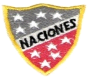 Escuela Particular Las Naciones Nº1973        Avenida Las Naciones 800 MaipúRBD : 25808-3 Fono: 7712401Escuelalasnaciones1973@hotmail.com    GUIA DE ESTUDIO UNIDAD N°2 LENGUA Y LITERATURA 7° AÑO BASICO.  PRODUCCION DE TEXTO:  después de la lectura del texto anterior (guía N°1)   debe crear un texto identificando el siguiente formato. ss. OA12: Expresarse en. forma creativa por medio de la escritura de textos de diversos géneros (por ejemplo, cuentos, crónicas, diarios de vida, cartas, poemas etc.)Profesora: Luisa Sánchez Contreras.Curso: 7° Año Basico                                                  Fecha:  lunes 01 de junio 2020                      GUIA N° 14 (2)                                              ___________________________________________    ………………………………………………………………………………………………………………………………………………………………………………………………………………………………………………………………………………………………………………………………………………………………………………………………………………………………………………………………………………………………………………………………………………………………………………………………………………………………………………………………………………………… …………………………………………………………………………………………………………………………………………………………………………………………………………………………………………………………………………………………………………………………………………………………………………………………………………………………………………………………………………………………………………………………………………………………………………………………………………………………………………………………………………………………  ………………………………………………………………………………………………………………………………………………………………………………………………………………………………………………………………………………………………………………………………………………………………………………………………………………………………………………………………………………………………………………………………………………………………………………………………………………………………………………………………………………………….                                                                                                                 …………………………………………..